ОБЩИНСКИ СЪВЕТ – ДУЛОВО, ОБЛ. СИЛИСТРА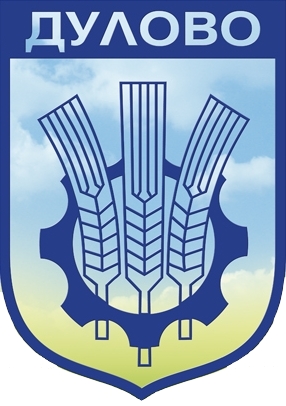 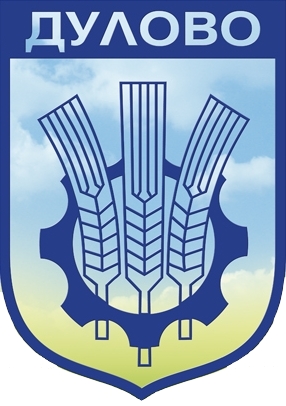 –––––––––––––––––––––––––––––––––––––––––––––––––––––––––––––––––ул. “Васил Левски” № 18                                     тел.: (0864) 2 31 00 ; Факс:(0864) 2 30 207650  Дулово				                 	       e-mail: obs_dulovo@abv.bg    Р Е Ш Е Н И Е   № 580         от 25.04.2023 година за разпределение на целева субсидия за капиталови разходи на Община Дулово за 2023 годинаНа основание чл. 21, ал. 1, т, 6 и т.23 от ЗМСМА и чл. 10 от ПМС 7/19.01.2023 г. за уреждане на бюджетни взаимоотношения през 2023 г., във връзка с чл. 6 от Закона за прилагане на разпоредби на Закона за държавния бюджет на Република България за 2022 г,, Закона за бюджета на държавното обществено осигуряване за 2022 г. и Закона за бюджета на Националната здравноосигурителна каса за 2022 г., Общински съвет – ДуловоРЕШИ:Приема разпределение на целева субсидия за капиталови разходи на Община Дулово за 2023 година, както следва:Изпълнението на настоящото решение възлага на кмета на Община Дулово.Решението е прието на заседание на Общински съвет-Дулово, проведено на 25.04.2023 година, Протокол № 49,  т.1.1. от дневния ред, по Доклад   № 93/20.03.2023г. и е подпечатано с официалния печат на Общински съвет-Дулово.Председател на Общински съвет-Дулово: ………/п/…………………..                               /инж. Невхис Мустафа/ОБЩИНСКИ СЪВЕТ – ДУЛОВО, ОБЛ. СИЛИСТРА–––––––––––––––––––––––––––––––––––––––––––––––––––––––––––––––––ул. “Васил Левски” № 18                                     тел.: (0864) 2 31 00 ; Факс:(0864) 2 30 207650  Дулово				                 	       e-mail: obs_dulovo@abv.bg    Р Е Ш Е Н И Е   № 581         от 25.04.2023 година за даване съгласие за продължаване срока на  Индивидуална лицензия №1-0-058-01-01 за доставяне на радиоуслуга „Радио Дулово“На основание чл. 21, ал.1 т.23 от ЗМСМА, чл.109 и чл.125 от Закона за радиото и телевизията, Общински съвет – ДуловоРЕШИ:Изразява искане пред Съвета за електронните медии, гр. София, бул. „Шипченски проход“ № 69 за продължаване срока на Индивидуална лицензия №1-0-058-01-01 за доставяне на радиопрограма с наименование „Радио Дулово“, област Силистра, честота  105,9 MHz, за срок от 15 /петнадесет/ години.Възлага на Кмета на Община Дулово да изпрати до Съвета за електронните медии, гр. София, бул. „Шипченски проход“ № 69 настоящото решение. Решението е прието на заседание на Общински съвет-Дулово, проведено на 25.04.2023 година, Протокол № 49,  т.1.2. от дневния ред, по Доклад   № 62/23.02.2023г. и е подпечатано с официалния печат на Общински съвет-Дулово.Председател на Общински съвет-Дулово: ………/п/…………………..                               /инж. Невхис Мустафа/ОБЩИНСКИ СЪВЕТ – ДУЛОВО, ОБЛ. СИЛИСТРА–––––––––––––––––––––––––––––––––––––––––––––––––––––––––––––––––ул. “Васил Левски” № 18                                     тел.: (0864) 2 31 00 ; Факс:(0864) 2 30 207650  Дулово				                 	       e-mail: obs_dulovo@abv.bg    Р Е Ш Е Н И Е   № 582         от 25.04.2023 година за приемане на Общинска стратегия на потребностите от подкрепа за личностното развитие на децата и учениците в община Дулово за 2023-2024 година и Годишен план на дейностите за подкрепа за личностното развитие на децата и учениците в община Дулово за 2023 годинаНа основание чл. 21, ал.1 т.12 от ЗМСМА, във връзка с чл.197 от Закона за предучилищното и училищно образование, Общински съвет – ДуловоРЕШИ:Приема Общинска стратегия на потребностите от подкрепа за личностното развитие на децата и учениците в община Дулово за 2023-2024 година /неразделна част от решението/ и Годишен план на дейностите за подкрепа за личностното развитие на децата и учениците в община Дулово за 2023 година /неразделна част от решението/.Решението е прието на заседание на Общински съвет-Дулово, проведено на 25.04.2023 година, Протокол № 49,  т.1.3. от дневния ред, по Доклад   № 98/22.03.2023г. и е подпечатано с официалния печат на Общински съвет-Дулово.Председател на Общински съвет-Дулово: ………/п/…………………..                               /инж. Невхис Мустафа/ОБЩИНСКИ СЪВЕТ – ДУЛОВО, ОБЛ. СИЛИСТРА–––––––––––––––––––––––––––––––––––––––––––––––––––––––––––––––––ул. “Васил Левски” № 18                                     тел.: (0864) 2 31 00 ; Факс:(0864) 2 30 207650  Дулово				                 	       e-mail: obs_dulovo@abv.bg    Р Е Ш Е Н И Е   № 583         от 25.04.2023 година за приемане на Общинска програма за закрила на дететоза 2023 годинаНа основание чл. 21, ал. 1, т. 12 от ЗМСМА, във връзка с чл. 21, ал. 1, т. 1 от   Закона за закрила на детето и чл. 3, чл.6, ал. 2 от Правилника за прилагане на Закона за   закрила на детето, Общински съвет – ДуловоРЕШИ:Приема Общинска програма за закрила на детето за 2023 година /неразделна част от решението/.Решението е прието на заседание на Общински съвет-Дулово, проведено на 25.04.2023 година, Протокол № 49,  т.1.4. от дневния ред, по Доклад   № 82/16.03.2023г. и е подпечатано с официалния печат на Общински съвет-Дулово.Председател на Общински съвет-Дулово: ………/п/…………………..                               /инж. Невхис Мустафа/ОБЩИНСКИ СЪВЕТ – ДУЛОВО, ОБЛ. СИЛИСТРА–––––––––––––––––––––––––––––––––––––––––––––––––––––––––––––––––ул. “Васил Левски” № 18                                     тел.: (0864) 2 31 00 ; Факс:(0864) 2 30 207650  Дулово				                 	       e-mail: obs_dulovo@abv.bg    Р Е Ш Е Н И Е   № 584         от 25.04.2023 година за приемане на Методика за предоставяне на интегрирана здравно-социална услуга „Грижа в дома“ по проект №  BG05SFPR002-2.001-0204-С01 „Грижа в дома в община Дулово“На основание  чл. 21 ал.1, т.12 и ал. 2 от Закона за местното самоуправление и местната администрация, във връзка с изпълнение на Проек № BG05SFPR002-2.001-0204-С01 „Грижа в дома в община Дулово“, Общински съвет – ДуловоРЕШИ:Приема Методика за предоставяне на интегрирана здравно-социална услуга „Грижа в дома“ по проект № BG05SFPR002-2.001-0204-С01 „Грижа в дома в община Дулово“ /неразделна част от настоящото решение/.Възлага на кмета на Община Дулово да предприеме необходимите действия по изпълнение на решението.Решението е прието на заседание на Общински съвет-Дулово, проведено на 25.04.2023 година, Протокол № 49,  т.1.5. от дневния ред, по Доклад   № 114/07.04.2023г. и е подпечатано с официалния печат на Общински съвет-Дулово.Председател на Общински съвет-Дулово: ………/п/…………………..                               /инж. Невхис Мустафа/ОБЩИНСКИ СЪВЕТ – ДУЛОВО, ОБЛ. СИЛИСТРА–––––––––––––––––––––––––––––––––––––––––––––––––––––––––––––––––ул. “Васил Левски” № 18                                     тел.: (0864) 2 31 00 ; Факс:(0864) 2 30 207650  Дулово				                 	       e-mail: obs_dulovo@abv.bg    Р Е Ш Е Н И Е   № 585         от 25.04.2023 година за промяна статута на имот №24030.501.679 по КККР на гр. Дулово от публична в частна общинска собственостНа основание  чл. 21, ал. 1, т.8 от ЗМСМА, чл.6, ал. 1 от ЗОС и чл.5, ал.2 от Наредба № 2 за реда на придобиване, управление и разпореждане с общинското имущество, Общински съвет – ДуловоРЕШИ:Обявява от публична общинска собственост в частна общинска собственост - ПИ №24030.501.679 по КККР на гр. Дулово, с площ 1986 кв.м., вид територия урбанизирана, НТП – за друг обществен обект, комплекс.Възлага на кмета на Община Дулово да отрази промяната в регистъра на актовете за публична общинска собтвеност и издаде акт за частна общинска собственост за гореописания имот. Решението е прието на заседание на Общински съвет-Дулово, проведено на 25.04.2023 година, Протокол № 49,  т.1.6. от дневния ред, по Доклад   № 127/18.04.2023г. и е подпечатано с официалния печат на Общински съвет-Дулово.Председател на Общински съвет-Дулово: ………/п/…………………..                               /инж. Невхис Мустафа/ОБЩИНСКИ СЪВЕТ – ДУЛОВО, ОБЛ. СИЛИСТРА–––––––––––––––––––––––––––––––––––––––––––––––––––––––––––––––––ул. “Васил Левски” № 18                                     тел.: (0864) 2 31 00 ; Факс:(0864) 2 30 207650  Дулово				                 	       e-mail: obs_dulovo@abv.bg    Р Е Ш Е Н И Е   № 586         от 25.04.2023 година за разпореждане с имот - частна общинска собственост  порегулационния план на село Полковник Таслаково На основание  чл. 21, ал.1 т.8 от ЗМСМА, чл.35, ал.1 от ЗОС и чл.29, ал.1 от Наредба № 2 за реда на придобиване, управление и разпореждане с общинското имущество, Общински съвет – ДуловоРЕШИ:Актуализира Годишната програма за управление и разпореждане с    имот общинска собственост за 2023г., като я допълва с УПИ I-общ (първи общински), кв.20, с площ от 1150 кв.м. по регулационния план на село Полковник Таслаково, отреден за нискоетажно жилищно строителство, при съседи: зелени площи извън регулация, УПИ II-общ и улица, описан в АЧОС №1916/17.03.2023г., вписан в Служба по вписванията с вх. рег. №413/17.03.2023, акт №125.Да се извърши продажба чрез публичен явен търг на УПИ I-общ (първи общински), кв.20, с площ от 1150 кв.м. по регулационния план на село Полковник Таслаково, отреден за нискоетажно жилищно строителство, при съседи: зелени площи извън регулация, УПИ II-общ и улица, описан в АЧОС №1916/17.03.2023г., вписан в Служба по вписванията с вх. рег. №413/17.03.2023, акт №125, при пазарна цена в размер на 2762,00 лв. без ДДС /две хиляди седемстотин шестдесет и два лева /, стъпка за наддаване 276,20 лв. и данъчна оценка в размер на 2401,20 лв. /две хиляди четиристотин и един лева и двадесет стотинки/.На основание чл.41, ал.2 от Закона за общинската собственост приема  пазарната цена на имота, описана в  т. 2.Възлага на кмета на Община Дулово да извърши съответните процедурни действия по разпореждане с имота.Решението е прието на заседание на Общински съвет-Дулово, проведено на 25.04.2023 година, Протокол № 49,  т.1.7. от дневния ред, по Доклад   № 121/13.04.2023г. и е подпечатано с официалния печат на Общински съвет-Дулово.Председател на Общински съвет-Дулово: …………/п/………………..                               /инж. Невхис Мустафа/ОБЩИНСКИ СЪВЕТ – ДУЛОВО, ОБЛ. СИЛИСТРА–––––––––––––––––––––––––––––––––––––––––––––––––––––––––––––––––ул. “Васил Левски” № 18                                     тел.: (0864) 2 31 00 ; Факс:(0864) 2 30 207650  Дулово				                 	       e-mail: obs_dulovo@abv.bg    Р Е Ш Е Н И Е   № 587         от 25.04.2023 година за прекратяване на съсобственост на имот по регулационния план на с. ПрохладаНа основание  чл. 21, ал.1 т.8 от ЗМСМА, чл.36 ал. 1 т.2 от Закон за общинската собственост,  Общински съвет – ДуловоРЕШИ:Да се прекрати съсобствеността чрез продажба на 180 кв.м. част от УПИ I-125 (първи с планоснимачен номер сто двадесет и пети), кв.6 (квартал шести) по плана за регулация на село Прохлада, целият с площ от 950 кв.м, урбанизирана територия, НТП – за ниско жилищно строителство, при съседи: улица, УПИ II и извън регулация, описан в АЧОС №:1914/16.03.2023г., вписан в Служба по вписванията с вх. рег. №414/17.03.2023г., акт №126, на пазарна цена от 522,80 лв. /петстотин двадесет и два лева и осемдесет стотинки/ без ДДС и данъчна оценка 410.00 лв. /четиристотин и десет лева/, на съсобственика Борислав Асенов Йорданов от с. Прохлада.Да се прекрати съсобствеността чрез продажба на 30 кв.м. част от УПИ II-125 (втори с планоснимачен номер сто двадесет и пети), кв.6 (квартал шести) по плана за регулация на село Прохлада, целият с площ от 1370 кв.м, урбанизирана територия, НТП – за ниско жилищно строителство, при съседи: улица, УПИ III-124, извън регулация и УПИ I-125, описан в АЧОС №:1915/16.03.2023г., вписан в Служба по вписванията с вх. рег. №415/17.03.2023г., акт №127, на пазарна цена от 87,20 лв. /осемдесет и седем лева и 20ст./ без ДДС и данъчна оценка 68,40 лв. /шестдесет и осем лева и 40 ст./, на съсобственика Борислав Асенов Йорданов от с. Прохлада.На основание чл.41, ал.2 от Закона за общинската собственост приема пазарните цени на общинските части от имотите, описани в т. 1 и т.2 от решението.Възлага на кмета на община Дулово да издаде заповед и сключи договор за покупко – продажба на общинската част от имотите.Решението е прието на заседание на Общински съвет-Дулово, проведено на 25.04.2023 година, Протокол № 49,  т.1.8. от дневния ред, по Доклад   № 122/13.04.2023г. и е подпечатано с официалния печат на Общински съвет-Дулово.Председател на Общински съвет-Дулово: ………/п/…………………..                               /инж. Невхис Мустафа/ОБЩИНСКИ СЪВЕТ – ДУЛОВО, ОБЛ. СИЛИСТРА–––––––––––––––––––––––––––––––––––––––––––––––––––––––––––––––––ул. “Васил Левски” № 18                                     тел.: (0864) 2 31 00 ; Факс:(0864) 2 30 207650  Дулово				                 	       e-mail: obs_dulovo@abv.bg    Р Е Ш Е Н И Е   № 588         от 25.04.2023 година за прекратяване на съсобственост на имот по регулационния план на с. БоилНа основание  чл. 21, ал.1 т.8 от ЗМСМА, чл.36, ал. 1, т.2 от Закон за общинската собственост,  Общински съвет – ДуловоРЕШИ:Да се прекрати съсобствеността чрез продажба на 595 кв.м. част от УПИ II-42 (втори с планоснимачен номер четиридесет и две), кв.3 (квартал трети) по плана за регулация на село Боил, целият с площ от 1080 кв.м, урбанизирана територия, НТП – за ниско жилищно строителство, при съседи: улица, УПИ II-41, извън регулация и УПИ IV-44, описан в АЧОС №:1911/13.03.2022г., вписан в Служба по вписванията с вх. рег. №382/14.03.2023г., акт №194, на пазарна цена от 2786.00 лв. /две хиляди седемстотин осемдесет и шест лева/ без ДДС и данъчна оценка 2430.60 лв. (две хиляди четиристотин и тридесет лева и шестдесет стотинки), на съсобственика Шабан Хашим Сюлейман от с. Боил.На основание чл.41, ал.2 от Закона за общинската собственост приема пазарната цена на общинската част от имота, описана в т. 1.Възлага на кмета на община Дулово да издаде заповед и сключи договор за покупко – продажба за общинската част от имота.Решението е прието на заседание на Общински съвет-Дулово, проведено на 25.04.2023 година, Протокол № 49,  т.1.9. от дневния ред, по Доклад   № 123/13.04.2023г. и е подпечатано с официалния печат на Общински съвет-Дулово.Председател на Общински съвет-Дулово: …………/п/………………..                               /инж. Невхис Мустафа/ОБЩИНСКИ СЪВЕТ – ДУЛОВО, ОБЛ. СИЛИСТРА–––––––––––––––––––––––––––––––––––––––––––––––––––––––––––––––––ул. “Васил Левски” № 18                                     тел.: (0864) 2 31 00 ; Факс:(0864) 2 30 207650  Дулово				                 	       e-mail: obs_dulovo@abv.bg    Р Е Ш Е Н И Е   № 589         от 25.04.2023 година за изработване на проект за подробен устройствен план – план за застрояване (ПУП-ПЗ) за ПИ №87504.138.8 по КККР на с. ЯребицаНа основание  чл.21, ал.1,т.11 от Закона за местното самоуправление и местната администрация, чл.124а, ал.1 от Закона за устройство на територията,  Общински съвет – ДуловоРЕШИ:ОДОБРЯВА  задание за изработване на проект за ПУП-ПЗ за №87504.138.8 по КККР на с. Яребица, с който проект имотът да се раздели на три нови равни по площ имота в устройствена зона от типа „Предимно производствена (Пп)“ и да се създаде устройствена основа за изграждане на сгради за производствена и складова дейност.РАЗРЕШАВА изработване на проект за подробен устройствен план – план за застрояване (ПУП- ПЗ) за ПИ №87504.138.8 по КККР на с. Яребица, с който проект имотът да се раздели на три нови равни по площ имота в устройствена зона от типа „Предимно производствена (Пп)“ и да се създаде устройствена основа за изграждане на сгради за производствена и складова дейност.На основание чл.124б, ал.2 от ЗУТ настоящото решение да бъде разгласено с обявление, поставено на подходящо място в сградата на Общината и публикувано  в интернет страницата на Община-Дулово.На основание чл.124б, ал.4 от ЗУТ настоящото решение не подлежи на оспорване.Решението е прието на заседание на Общински съвет-Дулово, проведено на 25.04.2023 година, Протокол № 49,  т.1.10. от дневния ред, по Доклад   № 124/13.04.2023г. и е подпечатано с официалния печат на Общински съвет-Дулово.Председател на Общински съвет-Дулово: …………/п/………………..                               /инж. Невхис Мустафа/ОБЩИНСКИ СЪВЕТ – ДУЛОВО, ОБЛ. СИЛИСТРА–––––––––––––––––––––––––––––––––––––––––––––––––––––––––––––––––ул. “Васил Левски” № 18                                     тел.: (0864) 2 31 00 ; Факс:(0864) 2 30 207650  Дулово				                 	       e-mail: obs_dulovo@abv.bg    Р Е Ш Е Н И Е   № 590         от 25.04.2023 година за одобряване на проект за изменение подробен устройствен план – план за регулация и застрояване (ИПУП-ПРЗ) за УПИ XVII-783 „за минибензиностанция“ и УПИ XXXI-782 „за обществено обслужване“, кв.34 по плана на гр. Дулово и изменение на улична регулация от ос.т.107 до ос.т. 108На основание  чл. 21, ал. 1, т. 11 от Закона за местното самоуправление и местната администрация, чл. 129, ал. 1 от Закона за устройство на територията,  Общински съвет – ДуловоРЕШИ:Одобрява проект за изменение на подробен устройствен план – план за регулация и застрояване (ИПУП – ПРЗ) за УПИ XVII-783 „за минибензиностанция“ и УПИ XXXI-782 „за обществено обслужване“, кв.34 по плана на гр. Дулово и изменение на улична регулация от ос.т.107 до ос.т. 108, с цел обединяването на имотите и образуване на един нов УПИ XVII - 9400 с предназначение „за бензиностанция и обществено обслужване“, в устройствена зона от типа „Жилищна територия с преобладаващо застрояване с малка височина – (Жм)“. Новообразуваният УПИ XVII - 9400 с предназначение „за бензиностанция и обществено обслужване“ ще бъде с устройствени показатели: площ от 1883 кв.м., устройствена зона - „Жилищна територия с преобладаващо застрояване с малка височина – (Жм)“; предназначение - за бензиностанция и обществено обслужване; етажност – 1-3 (3-10); начин на застрояване – свързано в два съседни имота; плътност на застрояване – до 60%; кинт – 1,2; озеленяване – мин. 40%.На основание чл. 129, ал. 1 от ЗУТ обявлението за решението да се изпрати в 7-дневен срок за обнародване в "Държавен вестник".На основание чл. 129, ал. 5 от ЗУТ настоящото решение да бъде разгласено с обявление, поставено на подходящо място в сградата на Общината и публикувано в интернет страницата на Община Дулово.Решението е прието на заседание на Общински съвет-Дулово, проведено на 25.04.2023 година, Протокол № 49,  т.1.11. от дневния ред, по Доклад   № 125/13.04.2023г. и е подпечатано с официалния печат на Общински съвет-Дулово.Председател на Общински съвет-Дулово: ………/п/…………………..                               /инж. Невхис Мустафа/ОБЩИНСКИ СЪВЕТ – ДУЛОВО, ОБЛ. СИЛИСТРА–––––––––––––––––––––––––––––––––––––––––––––––––––––––––––––––––ул. “Васил Левски” № 18                                     тел.: (0864) 2 31 00 ; Факс:(0864) 2 30 207650  Дулово				                 	       e-mail: obs_dulovo@abv.bg    Р Е Ш Е Н И Е   № 591         от 25.04.2023 година за отдаване под наем на част от имот-публична общинска собственост в с. ЗлатокласНа основание чл.21, ал.1, т.8 от ЗМСМА, във връзка с чл.14, ал.7 от Закона за общинската собственост, чл.15, ал.3 от Наредба № 2 за реда на придобиване, управление и разпореждане с общинското имущество,  Общински съвет – ДуловоРЕШИ:Дава съгласие да се проведе публичен явен търг за отдаване под наем за срок от 5 /пет/ години на част от имот публична общинска собственост, находящ се в с.Златоклас,  представляващ Урегулиран поземлен имот, отреден за „Градина“, кв.10, с площ от 3 900 кв.м. по регулационния план на с.Златоклас, описан в АПОС №1448/21.02.2014год., отдаваема под наем площ 1 кв.м., пред входа на Пенсионерски клуб, с предназначение за поставяне на вендинг машина за топли напитки, с първоначален годишен наем в размер на 680,40лв./шестстотин осемдесет лв. 40 ст./  без ДДС, депозит за участие в търга  68,04лв. и стъпка на наддаване 68,04лв.Възлага на кмета на община Дулово да извърши съответните процедурни действия по изпълнение на решението.Решението е прието на заседание на Общински съвет-Дулово, проведено на 25.04.2023 година, Протокол № 49,  т.1.12. от дневния ред, по Доклад   № 126/18.04.2023г. и е подпечатано с официалния печат на Общински съвет-Дулово.Председател на Общински съвет-Дулово: ………/п/…………………..                               /инж. Невхис Мустафа/ОБЩИНСКИ СЪВЕТ – ДУЛОВО, ОБЛ. СИЛИСТРА–––––––––––––––––––––––––––––––––––––––––––––––––––––––––––––––––ул. “Васил Левски” № 18                                     тел.: (0864) 2 31 00 ; Факс:(0864) 2 30 207650  Дулово				                 	       e-mail: obs_dulovo@abv.bg     Р Е Ш Е Н И Е   № 592       от  25.04.2023 година за подпомагане на нуждаещи се лица, с влошено здравословно състояние  и нисък социален статус На основание чл. 21, ал.1, т.23  от Закона за местното самоуправление и местната администрация,  Общински съвет - Дулово РЕШИ:Отпуска еднократна финансова помощ от бюджета на общината § 42-14 „Обезщетения и помощи с решение на ОбС” в размер на 2 200 /две хиляди и двеста/ лв.  за подпомагане на лица с нисък социален статус,  влошено здравословно състояние,  трайни увреждания или доказана степен на инвалидност, както следва: Айдън Салим Мехмед от гр. Дулово, общ. Дулово			–    500 лв.Зенеп Алиева Мустафова от гр. Дулово, общ. Дулово			–    500 лв.Ерол Али Мустафа от с. Черник, общ. Дулово				–    200 лв.Ърфан Осман Сюлейман от с. Овен, общ. Дулово			–    200 лв.Решад Хюсеин Мухарем от с. Овен, общ. Дулово			–    200 лв.Айше Еюб Касим от с. Орешене, общ. Дулово				–    200 лв.Таня Христова Али от с. Черник, общ. Дулово				–    100 лв.Ибрям Осман Мехмед от гр. Дулово, общ. Дулово			–    100 лв.Фатме Джелил Юсуф от с. Черник, общ. Дулово				–    100 лв.1.10.Тензиле Мехмед Садък от гр. Дулово, общ. Дулово			–    100 лв.Упълномощава кмета на община Дулово да изпълни всички правни и фактически действия по привеждане в изпълнение на настоящото решение.Решението е прието на заседание на Общински съвет-Дулово, проведено на 25.04.2023 година, Протокол № 49,  т.2. от дневния ред, по  Заявления от граждани   и е подпечатано с официалния печат на Общински съвет-Дулово.Председател на Общински съвет-Дулово: ………/п/………………..                                        /инж. Невхис Мустафа/ №Наименование на обектаСтойност (лв.)№Наименование на обектаСтойност (лв.)1Ремонт на ул. "Първи май" гр.Дулово66 0002Ремонт на  ул."Шеста" с.Руйно 36 0003Ремонт на ул. "Пета" с.Овен-частта между ул."Първа" и ул."Трета"27 0004Ремонт на ул.„Седма" с.Овен-частта между ул.„Шеста“ и ул. „Пета“46 0005Ремонт на ул. "Хр.Ботев" с. Вокил21 0006Ремонт на ул. "Искър" с. Вокил26 0007Ремонт на ул. "Вит" с. Паисиево17 0008Ремонт на ул. "Десета" с.Яребица72 0009Ремонт на ул."Шеста" с.П. Таслаково15 00010Ремонт на ул."Девета"с.Колобър57 00011Ремонт на ул."Шеста"с.Колобър15 00012Ремонт на ул."Единадесета"с.Колобър36 00013Ремонт на ул."Кирил и Методий"с.Чернолик265 00014Ремонт на ул."Шеснадесета"с.Поройно98 00015Ремонт на ул."Втора"с.Водно42 00016Изграждане на сградно канализационно на МБАЛ Дулово350 00017Доставка на 2 бр. контейнери за автоспирка в с.Боил и склад в с.Овен18 00018Рехабилитация на отоплителна инсталация в ОУ с.Правда100 00019Доставка на верижен трактор308 80020Изграждане на ограда на градски парк - Дулово120 000Общо:1735800